Мастер – класс                                                                                                              Изготовление розы из гофрированной бумаги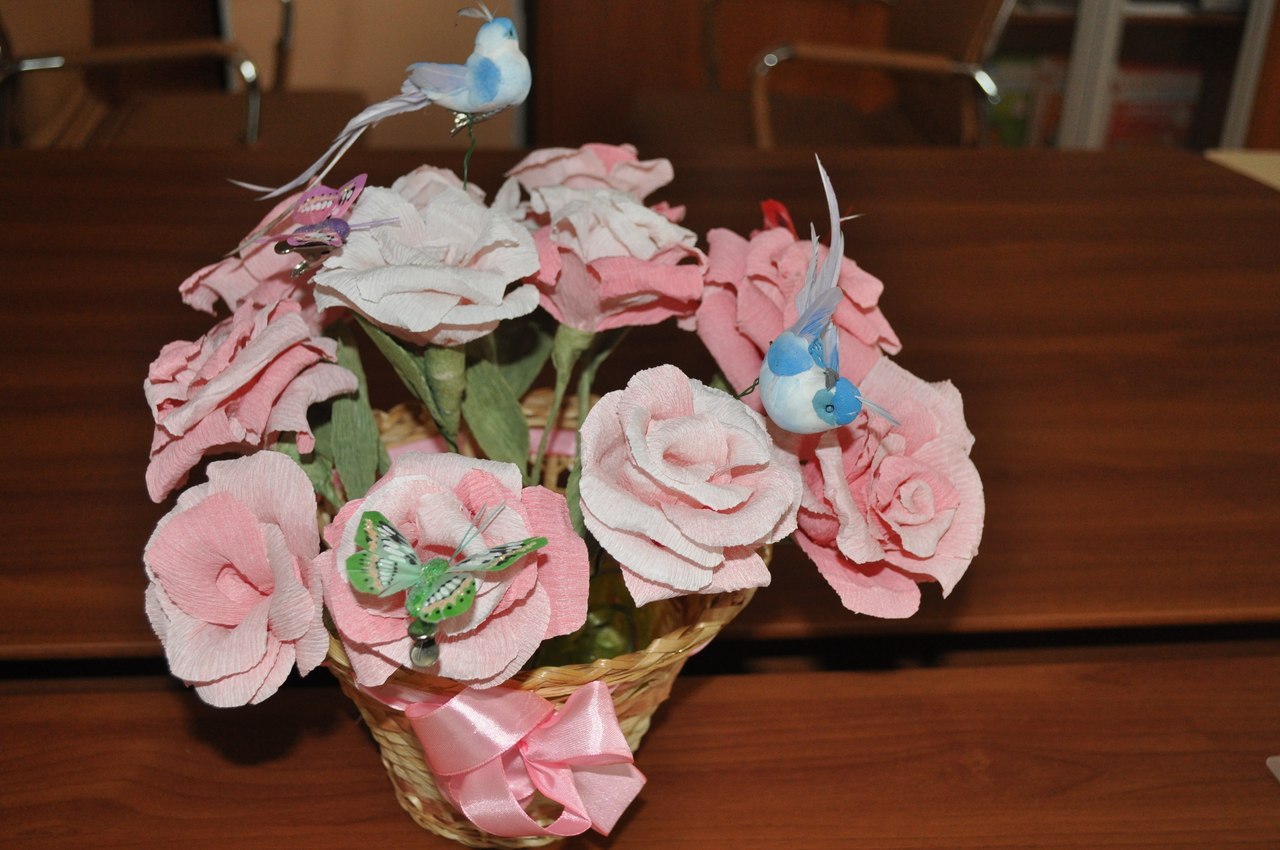 Составитель:Кондратьева Екатерина Васильевна,педагог дополнительного образованияг. Кемерово – 20181.История и легенда о розах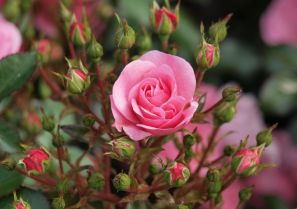 Розы – безусловно, очень красивые цветы. Откуда произошли розы? У роз существует очень интересная история и легенды их происхождения.Во многих культурах роза считается царицей среди цветов и является объектом восхищения и поклонения, символом страстной любви.Первые сведения об этом цветке встречаются в древнеиндусских сказаниях. В Индии настолько почитали розу, что цари одаривали большими богатствами тех, кто приносил им этот цветок.Не меньше легенд о розе появилось и в Древнем Иране. Согласно одной из них к Аллаху пришли все цветы и попросили, чтобы вместо царственного, но ленивого Лотоса им был назначен новый правитель. И тогда Аллах сотворил великолепную белую розу с острыми шипами.По другой легенде, роза появилась от капель пота Магомета, когда тот восходил ночью на небо. Магометане верят в очистительную силу этого цветка, и если они увидят розу, валяющуюся на земле, то ни за что не наступят на нее, а перенесут на чистое место. Очистительную силу приписывают они и розовой воде. По преданию, после захвата турками Константинополя султан Магомет II приказал омыть храм Святой Софии от купола до основания розовой водой, а затем сделал из него мечеть.Даже великий философ Конфуций воспевал розу и поклонялся ей как божественному цветку. В императорских садах Китая растет огромное количество во розовых кустов, а в императорской библиотеке хранятся 500 томов, полностью посвященных только розе. В саду иранского дворца Негаристан растет уникальная роза эглантерия, высота которой достигает 6 м, а обхват ствола - 70 см.Ученые до сих пор спорят, была ли известна роза древним евреям. Тем не менее в Талмуде сказано, что из крови невинно убитого Авеля выросла красная роза. Кроме того, важным элементом наряда любой еврейской невесты является красная роза. В VII в. до н. э. во времена правления царя Птолемея в Египте в городке Арсиное росло очень много роз, из которых готовили драгоценную розовую воду. Когда царица Клеопатра принимала у себя римского полководца Марка Антония, пол дворцового зала был устлан слоем лепестков роз, толщина которого составляла несколько десятков сантиметров.В ботаническом саду города Клуж, Румыния, был выведен сорт розы с изумрудным окрасом лепестков, напоминающим прозрачные крылья стрекозы.Франкмасоны носили на себе розу в Иванов день. Символом ордена розенкрейцеров был Александровский крест внутри венка роз с шипами. Бразильский император Дон-Педро основал орден роз, символом которого стал пятиугольник из звезд с венком роз внутри.В России украшать сады кустами роз стали только при Петре I, а наибольшего расцвета это новшество достигло при Екатерине II. До наших дней дошла история о семье крепостных, которые настолько хорошо умели ухаживать за розами, что их хозяин граф дал им вольную и фамилию Розановы. Глава данного семейства выращивал розы намного лучше, чем приглашенный специально для этого англичанин.Обычно лепестки роз окрашены в красный, белый, розовый и желтый цвета, но существуют сорта с редким и необычным окрасом: голубым, черным и др. Так, черная роза стала символом печали. А недавно в Италии вывели сорт розы «пурецца», что в переводе означает «чистота». Он отличается чистейшим белым окрасом лепестков, а стебли куста совсем лишены шипов.Что может быть лучше, чем живые цветы? Но, как бы трепетно мы ни относились к букету, к сожалению, он не может долго радовать нас красотой и благоуханием. Есть хороший вариант сделать цветы своими руками и оживить интерьер вашего дома. Хочется украсить дом красивой розой из гофрированной бумаги.2. Материалы и инструменты для изготовления розыматериалы:гофрированная бумага розового и зеленого цвета;кусочек медной проволоки для стебля;зубочистка;клей-карандаш;ножницы. Технологическая карта изготовления розы из гофрированной бумагиПриложение 1Шаблон для изготовления розы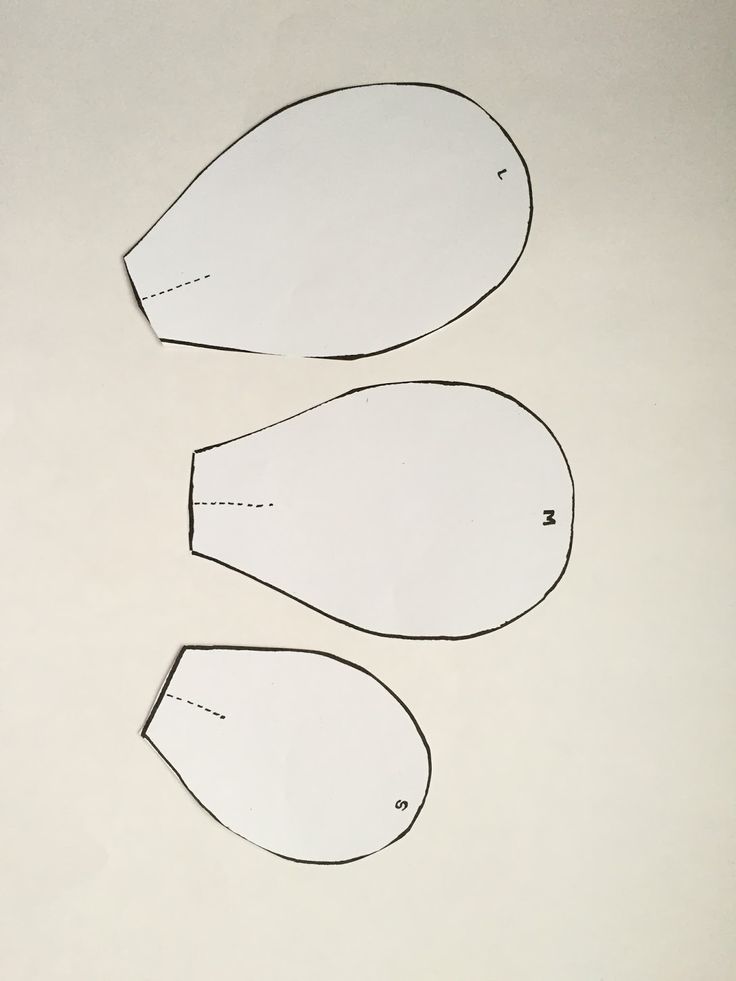 Приложение 2            Какую бумагу необходимо приобрести для изготовления розы        Если вы решили серьезно заняться изготовлением цветов, то, в первую очередь, надо определиться с  бумагой.На российском рынке, и не только, огромной популярностью пользуется гофрированная бумага итальянского производителя «Cartotecnica Rossi». Именно эту бумагу я рекомендую для изготовления розы. 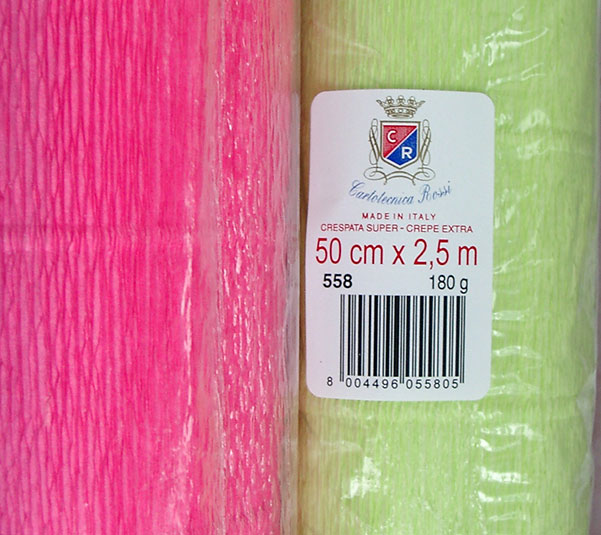 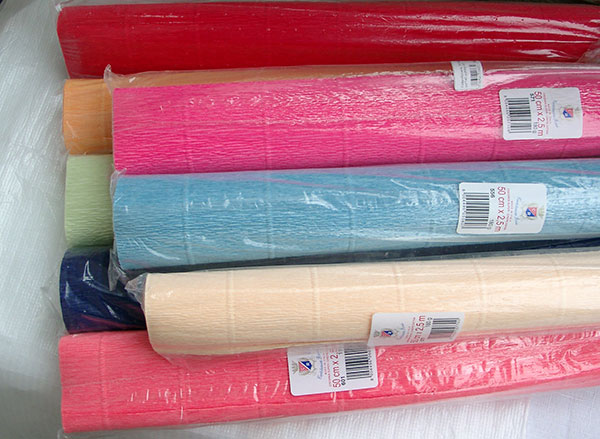 Муниципальное бюджетное образовательное учреждение дополнительного образования «Центр детского творчества» Центрального района города Кемерово№ппОписаниеЭскиз1Материалы для мастер-класса:материалы:-гофрированная бумага розового и -зеленого цвета(Приложение 2);-кусочек медной проволоки для стебля;-клеевые стержни; -зубочистка;-клей-карандаш;-ножницы. 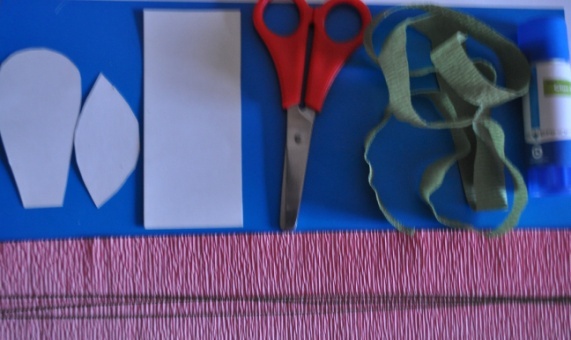 2Предварительная работа:Для изготовления розы необходимо подготовить шаблоны и нарезать гофрированную бумагу. Вырезаем:1.Шаблон из картона для изготовления лепестка розы и листа(Приложение 1). 2.Прямоугольник из картона в зависимости от желаемой ширины лепестка. Для изготовления лепестков бумага нарезается на полоски. Длина определяется в зависимости от того, сколько лепестков мы хотим получить. Для изготовления стебля  на тонкие полоски шириной  0, 5-1 см. нарезаем зеленую бумагу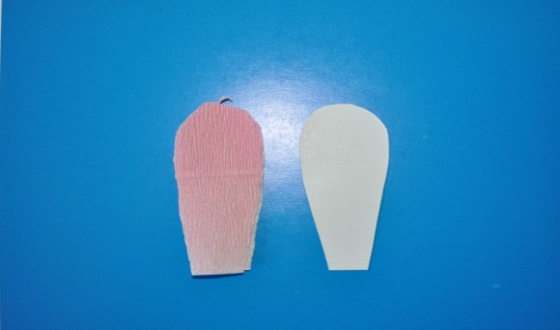 Изготовление лепестковИзготовление лепестковИзготовление лепестков3Наматываем бумагу на шаблон.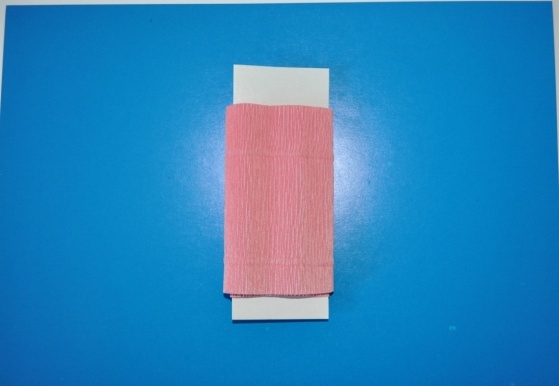 4Накладываем шаблон лепестка на бумагу.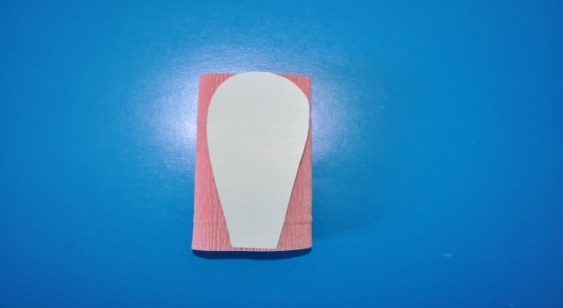 5Вырезаем лепестки.6Берем по очереди каждый лепесток и накручиваем его на зубочистку. При этом важно немного придавливать бумагу, чтобы  получить красивые изгибы.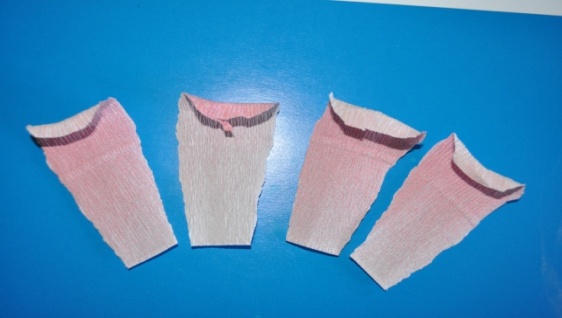 7Для придания выпуклости каждый лепесток вытягиваем с помощью большого пальца.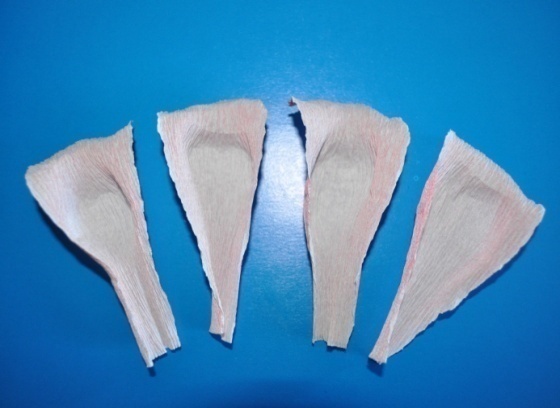 Изготовление листьевИзготовление листьевИзготовление листьев8Для этого складываем пополам лист зеленой гофрированной бумаги и накладываем на него картон.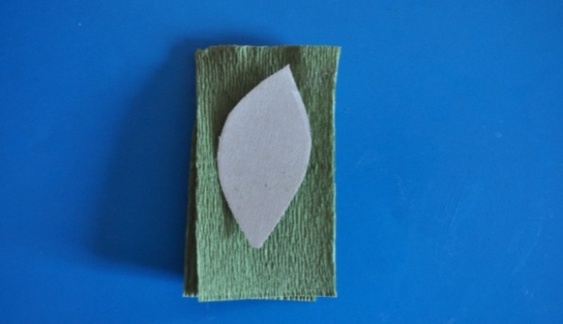 9Вырезаем листья розы.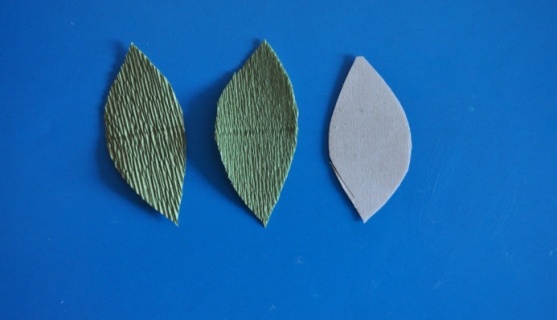 10Промазываем листья клеем.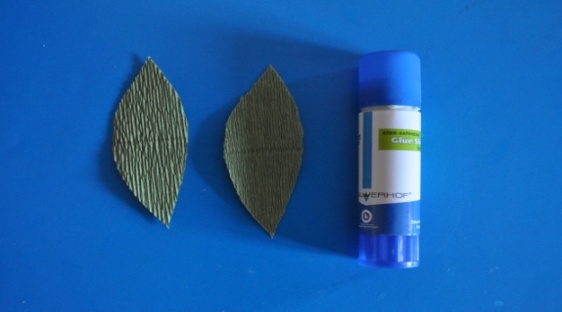 11Сгибаем проволоку пополам и располагаем по середине листа.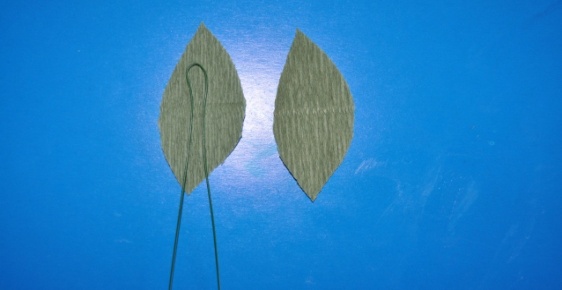 12Склеиваем два листа.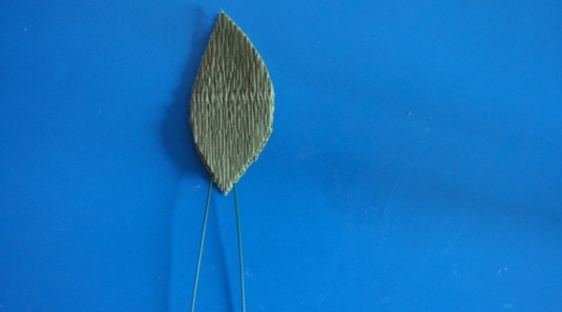 Сборка розыСборка розыСборка розы13Соединяем три лепестка и обматываем проволокой у основания.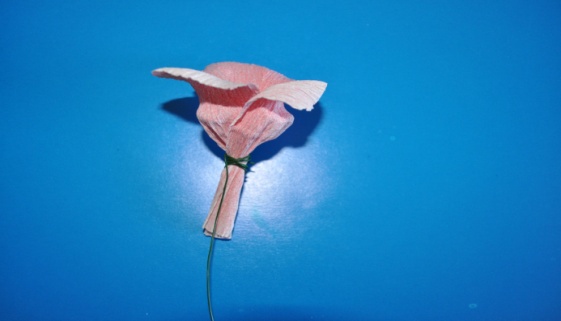 14Добавляем оставшиеся лепестки и обматываем проволокой у основания.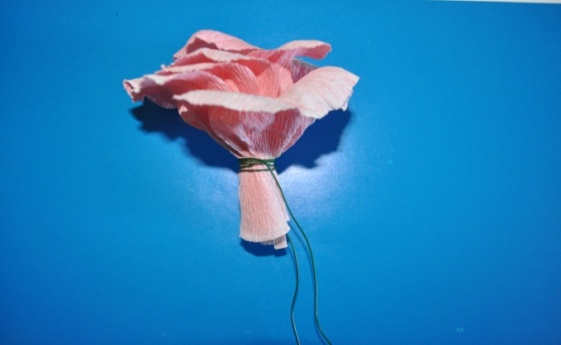 Изготовление стебляИзготовление стебляИзготовление стебля15Обмазываем заранее подготовленную для стебля полоску гофрированной бумаги.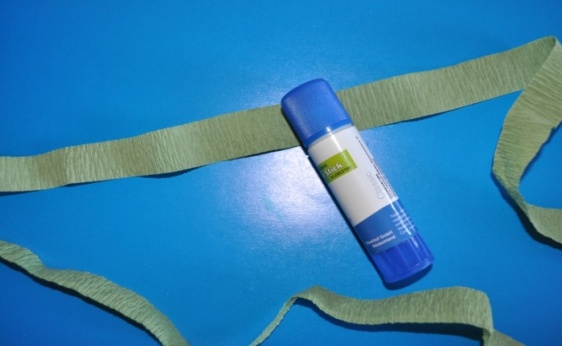 16Обматываем полоску розы до половины.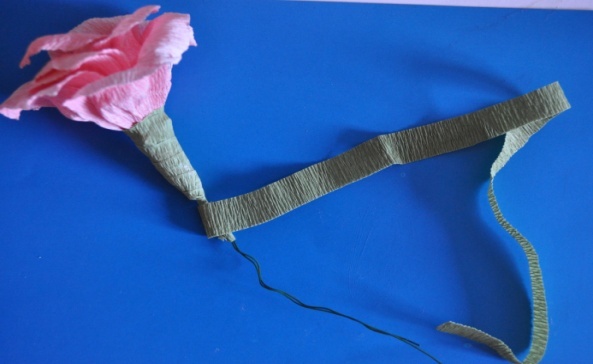 17С помощью проволоки закрепляем лист на стебле.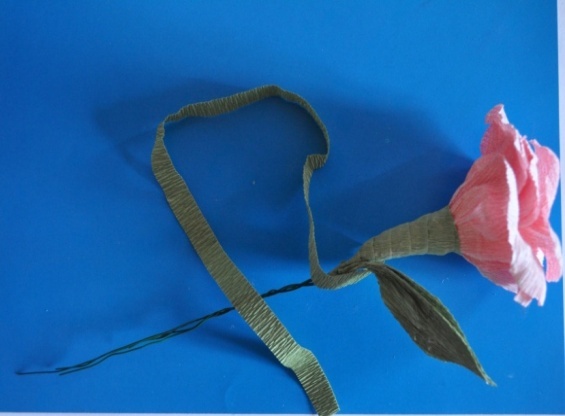 18Обматываем вторую половину стебля. Роза готова.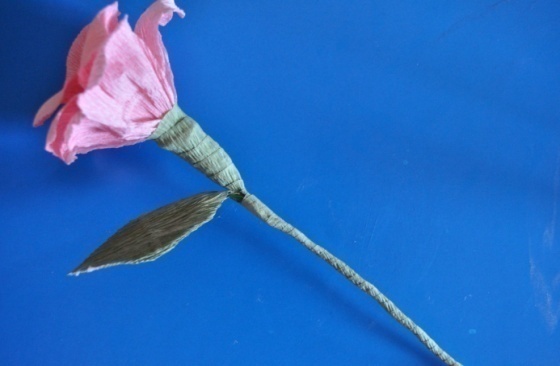 19Из полученных роз можно выполнить замечательный букет, украсив его декоративными птичками.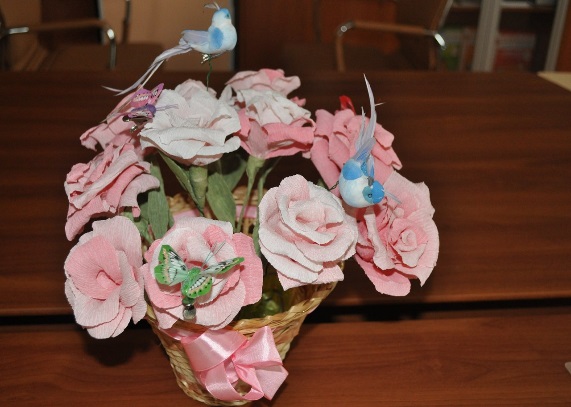 